ЕҢБЕКШІ ИММИГРАНТТАРДЫ ТІРКЕУ (KZ)РЕГИСТРАЦИЯ ТРУДОВЫХ ИММИГРАНТОВ (RU)ЭМГЕК МИГРАНТТАРЫН КАТТОО (KG)MEHNAT MIGRANTLARINI ROʻYXATDAN OʻTKAZISH (UZ)БАҚАЙДГИРИИ МУҲОҶИРОНИ МЕҲНАТӢ (TJK)ZÄHMET MIGRANTLARYNY BELLIGE ALMAK (TKM)ƏMƏK MİQRANTLARININ QEYDİYYATDAN KEÇMƏSİ (AZ)ԱՇԽԱՏԱՆՔԱՅԻՆ ՆԵՐԳԱՂԹՅԱԼՆԵՐԻ ԳՐԱՆՑՈՒՄ (ARM)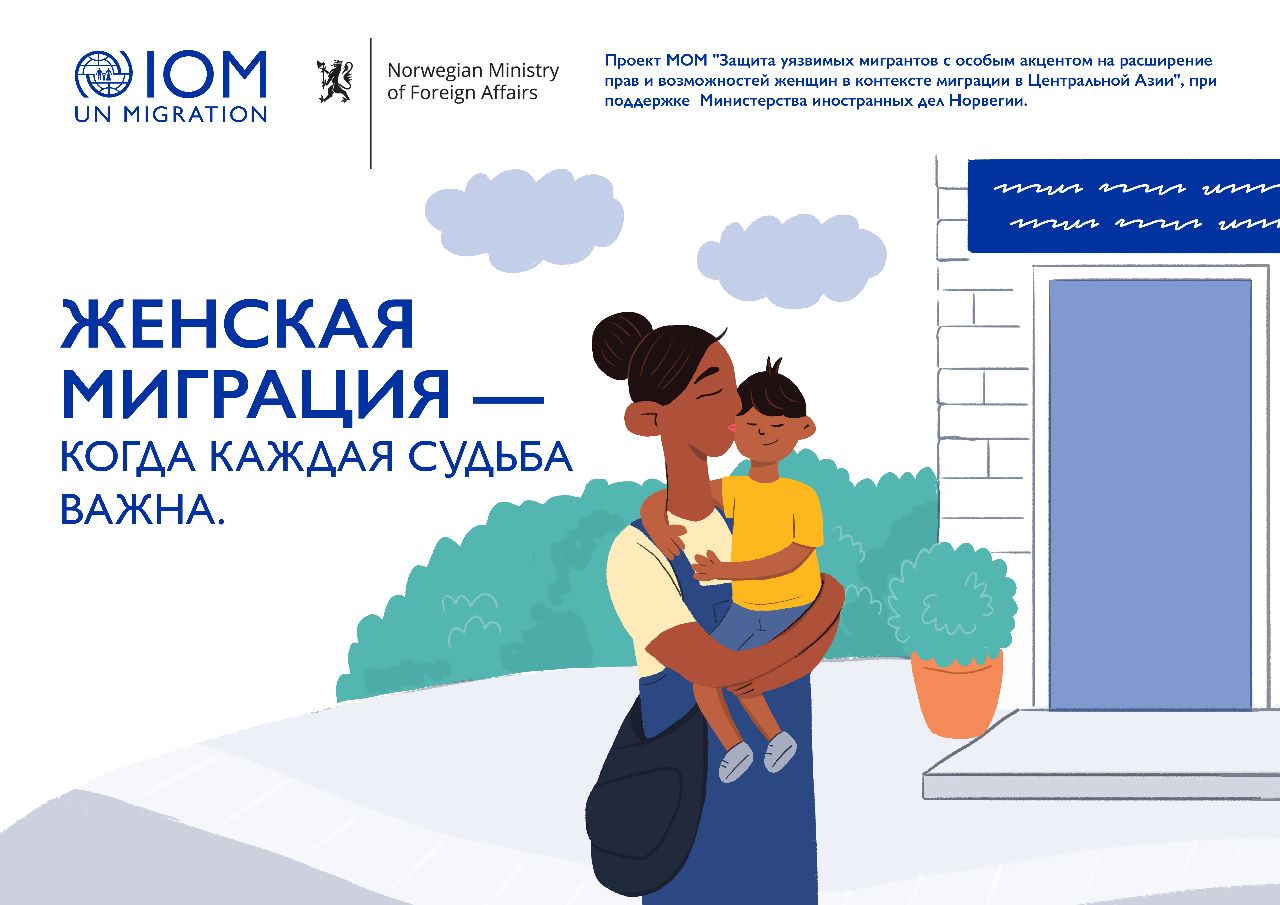 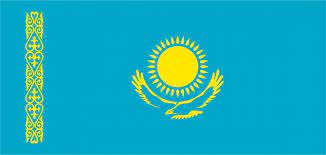 Еңбек иммигранттарын ТІРКЕУГЕ арналған құжаттар тізбесі (KZ)Шетел азаматының өтініш-сауалнамасы (33х43 мм 1 фотосуреті – фотосурет Өтініш-сауалнамаға жабыстырылады);ҚР Еңбек кодексіне сәйкес жұмыс беруші мен иммигрант арасында жасалған еңбек шартыЕкінші деңгейлі банктерде жеке табыс салығын алдын ала төлеу туралы түбіртектер немесе салық комитетінің 101205 шотына терминалдар – ай сайын 2 АЕК мөлшерінде 6900 теңге (3 ай сайын 20700 теңге).Төлқұжат (түпнұсқа), Мемлекеттік шекарадан өту туралы белгісі бар айқындама деректері бар бет.Саусақтардың таңбасын алудан өту және суретке түсіру туралы анықтама (түпнұсқа), Қостанай қ.,075-у нысанындағы медициналық анықтамаларМедициналық сақтандыру (түпнұсқа салыстыру үшін ұсынылады.ЖҰМЫСШЫНЫҢ БОЛУЫ МІНДЕТТІ         ХҚКО-да рұқсатты алғаннан кейін бірден УТР беру керекЖұмысқа орналасу үшін ұсыну керек құжаттар тізбесіӨтініш-сауалнама, басшының қолы және ұйымның мөрі, егер мөрі болмаса, ұйымның талонын ұсыну керек;Шетел азаматының немесе азаматтығы жоқ тұлғаның жеке басын куәландыратын жарамды құжат (ЖСН); Еңбек шарты (түпнұсқа)ENBEK.KZ сайтынан еңбек шарттарын бірыңғай есепке алу жүйесінен мәліметтер (ENBEK.KZ-тен қағазда басып шығарылған скриншот)Міндетті түрде Көші-қон полициясында (Гоголь көш., 79А) (келу туралы хабарлама) немесе eQonaq - https://eqonaq.kz ақпараттық жүйесі немесе https://vmp.gov.kz/ визалық-көші-қон порталы арқылы бастапқы тіркелуден өту қажет.Егер қызметті алушы тұрғын үйдің иесі болмаса, иммигрантқа уақытша тұруы үшін берілетін иммигранттың тұруына нотариалдық расталған келісім  МІНДЕТТІ ТҮРДЕ ЖҰМЫС БЕРУШІ БОЛУЫ КЕРЕК НЕМЕСЕ ОНЫҢ АТЫНАН СЕНІМХАТ КЕРЕК._______________________________________	                                                                    Жергілікті атқарушы органының атауы             азаматтан (азаматтығы)_____________	    ________________________________________	    __________________________________________                                                                                   Тегі, аты, әкесінің аты (бар болғанда)	    _________________________________________	    __________________________________________	    Туған күні_____________________________	    Туған жері_____________________________	    Жеке тұлғасын куәланыратын құжаттың сериясы 		және № 	    __________________________________________Еңбек иммигрантына рұқсатты беру (мерзімін ұзарту) туралы өтініш    Сізден еңбек иммигрантына Үй шаруашылығында үй жұмыскерлері ретінде жұмыс берушілер - жеке тұлғалада жұмыстарды орындау (қызметтерді көрсету) үшін 1, 2, 3 ай мерзіміне (қажет емес айды сызып тастаңыз) рұқсат беруіңізді/мерзімін ұзартуыңызды сұраймын. Өзім туралы келесі мәліметтерді хабарлаймын:1.Тұрақты тұратын жері __________________________________________________________________________________________________________________________________________________________(азаматтығы, тұрақты тұратын жерінің толық мекенжайы, елі, облысы, қаласы, ауданы, кенті, көшесі, үй нөмірі, соның ішінде ұялы телефон нөмірі көрсетіледі)2. Отбасы құрамы_______________________________________________________________________________________________________________________________________________________________________________________________________________________________________(отбасы жағдайы, жұбайының айқындама деректері (тегі, аты және бар болса әкесінің аты, туған күні), балалар саны, үй телефоны көрсетіледі)3.Қазақстан Республикасындағы туыстары немесе таныстары __________________________________________________________________________________________________________________________________________________________(туыстық дәрежесі, толық мекенжайы, байланыс телефоны, соның ішінде ұялы телефоны көрсетіледі)4.Қазақстан Республикасында уақытша тұру мекенжайы_____________________________________________________________________________(қала, аудан, көше, үй, пәтер, телефон, соның ішінде ұялы телефон)5.Жұмыс берушінің тегі, аты, әкесінің аты (бар болса), туған күні _____________________________________________________________________________6. Жұмыс берушінің мекенжайы _____________________________________________________________________________(жұмыс орны, қала, аудан, көше, үй, пәтер, телефон, соның ішінде ұялы телефон)Қазақстан Республикасының көші-қон және салық заңнамасын бұзған жағдайда жауапкершілік туралы ескертілді.Т.А.Ә (бар болса)___________________________________________қолы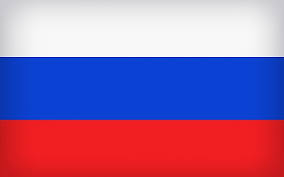 Перечень документов для РЕГИСТРАЦИИ трудовых иммигрантов(RU)Заявление-анкета от иностранного гражданина (1 фото 33х43 мм -  фото клеится на Заявление-анкету);Трудовой договор, составленного между работодателем и иммигрантом в соответствии с Трудовым кодексом РККвитанции об оплате предварительного платежа индивидуальному походному налогу в Банках второго уровня либо терминалы на счет налогового Комитета – 101205 в размере 2МРП за каждый месяц - 6900 тенге (за каждые 3 месяца 20700 тенге.)Паспорт (оригинал) страницы с установочным и данными листа с отметкой о пересечении Государственной границы.Справку о прохождении дактилоскопирования и фотографирования (оригинал) г. Костанай,Медицинские справки форма 075-уМедицинская страховка (оригинал предоставляется для сверки).ОБЯЗАТЕЛЬНО ПРИСУСТВИЕ РАБОТНИКА         После получения разрешения в ЦОНЕ сразу подать на РВППеречень документов, которые нужно предоставить для устройства на работуЗаявление-анкета, подпись руководителя и печать организации, если нет печати Предоставляет талон организации;Действительный документ, удостоверяющий личность иностранца либо лица без гражданства (ИИН);Трудовой договор (оригинал)Сведения из единой системы учета трудовых договоров с ENBEK.KZ (скриншот с ENBEK.KZ в распечатанном виде, на бумаге)Обязательно пройти первичную регистрацию (уведомления о прибытие) в Миграционной полиции (Гоголя 79А), либо посредством информационной системы eQonaq - https://eqonaq.kz , или через визово-миграционный портал - https://vmp.gov.kz/ .Нотариально заверенное согласие на проживание иммигранта, в случае, если усугополучатель не является собственником жилья, предоставляемого иммигранту для его     временного проживания  ОБЯЗАТЕЛЬНО ПРИСУСТВИЕ РАБОТАДАТЕЛЯ ЛИБО ПО ДОВЕРЕННОСТИ ОТ НЕГО._______________________________________	                                                                    Наименование местного исполнительного органа                                                                                            от гражданина (гражданство)_______________	    ________________________________________	    __________________________________________                                                                                   Фамилия, имя ,отчество (при наличии)	    _________________________________________	    __________________________________________	    Дата рождения_____________________________	    Место рождения____________________________	    Серия и № документа, удостоверяющего личность 	    __________________________________________Заявления о выдаче (продлении) разрешения трудовому иммигранту    Прошу Вас выдать/продлить (ненужное зачеркнуть) разрешение трудовому Иммигранту сроком на 1, 2, 3 месяца (ненужное зачеркнуть) для выполнения работ (оказания услуг) у работодателей – физических лиц в качестве домашних работников в Домашнем хозяйстве.О себе сообщаю следующие сведения:1.Постоянно проживает __________________________________________________________________________________________________________________________________________________________(указывается гражданство, полный адрес место постоянного проживания, страна,область, город, район, поселок, улица, номер дома, в том числе мобильный).2.Состав семьи_______________________________________________________________________________________________________________________________________________________________________________________________________________________________________(указывается семейное положение, установочные данные супруга/и (фамилия, имя и при наличии отчество, год рождения), количество детей, домашний телефон)3.Родственники или знакомые в Республике Казахстан __________________________________________________________________________________________________________________________________________________________(указывается степень родства, полный адрес, контактный телефон, в том числе мобильный).4.Адрес временного проживания в Республики Казахстан_____________________________________________________________________________(город, район, улица, дом, квартира, телефон, в том числе мобильный)5.Фамилия, имя, отчество (при наличии),год рождения работодателя _____________________________________________________________________________6.Адрес работодателя _____________________________________________________________________________(места работы, город, район, улица, дом, квартира, телефон, в том числе мобильный)Об ответственности за нарушение миграционного и налогового законодательства Республики Казахстан предупрежден (а).Ф.И.О (при наличии)___________________________________________подписью.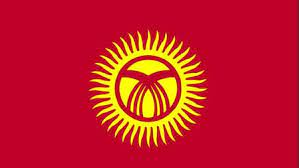 Эмгек мигранттарын КАТТОО үчүн документтердин тизмеси (KG)Чет өлкөлүк жарандын Арыз-анкетасы (33x43 мм өлчөмүндөгү 1 сүрөт – сүрөт Арыз-анкетага чапталат);Иш берүүчү менен иммигранттын ортосунда Казакстан Республикасынын Эмгек кодексине ылайык түзүлгөн эмгек келишимиСалык Комитетинин 101205 эсебине экинчи деңгээлдеги банктарда же терминалдарда жеке киреше салыгын алдын ала төлөгөндүгү үчүн квитанциялар - ар бир ай үчүн 2 АЭК өлчөмүндө - 6900 теңге (ар бир 3 ай үчүн 20700 теңге).Мамлекеттик чек араны кесип өткөндүгү жөнүндө белгиси бар орнотуучу жана маалымат баракчасы менен паспорттун (түп нускасы).Манжа изи алынганы жана сүрөткө түшкөндүгү  тууралуу маалымдама (түп нускасы) Костанай ш.Медициналык маалымдама форма 075-уМедициналык камсыздандыруу (түпнуска текшерүү үчүн берилет).СӨССҮЗ ЖУМУШЧУНУН ӨЗҮ БОЛУШУ КЕРЕК КТБда уруксат алгандан кийин дароо УЖУка берүү керекЖумушка орношуу үчүн берилүүчү документтердин тизмесиАрыз-анкета, жетекчинин колтамгасы жана уюмдун мөөрү, эгерде мөөрү жок болсо, уюмдун талону Берилет;Чет өлкөлүктүн же жарандыгы жок адамдын өздүгүн тастыктаган жарактуу документи (ЖИН);Эмгек келишими (түптүска)ENBEK.KZ менен эмгек келишимдерин эсепке алуунун бирдиктүү тутумунан алынган маалымат (ENBEK.KZ сайтынан скриншот басылган, кагазда)Миграция полициясында (Гоголь 79А) алгачкы каттоодон (келүү жөнүндө билдирүү) милдеттүү түрдө өтүү керек, же eQonaq маалыматтык тутуму аркылуу - https://eqonaq.kz , же виза жана миграция порталы аркылуу - https://vmp.gov.kz/ .Эгерде кызматка алуучу убактылуу жашоо үчүн берилген турак жайдын ээси болбосо, иммигранттын жашаган жерине нотариалдык жактан күбөлөндүрүлгөн макулдук.ЖУМУШ БЕРҮҮЧҮНҮН БОЛУШУ ЖЕ АНДАН ИШЕНИМ КАТ БОЮНЧА АДАМ БОЛУШУ МИЛДЕТТҮҮ._______________________________________	Жергиликтүү аткаруу органдын аталышы жарандан (жарандык)_______________	________________________________________	__________________________________________		Фамилиясы, аты, атасынын аты (бар болсо)	_________________________________________	__________________________________________	Туулган күнү_____________________________	Туулган жери____________________________	Өздүгүн тастыктаган документтин сериясы жана №	__________________________________________Эмгек мигрантына уруксат берүү (узартуу) жөнүндө арыздар    Мен сизден эмгек иммигрантына (зарыл эмести чийип салуу) 1, 2, 3 айлык мөөнөткө иш берүүчүлөрдө – жеке адамдарда Үй чарбасында үй кызматчысы катары жумушту аткаруу (кызмат көрсөтүү) үчүн уруксат берүүнү/узартууңузду (зарыл эмести чийип салуу) суранамӨзүм жөнүндө төмөнкү маалыматтарды билдирем:1.Туруктуу жашайт__________________________________________________________________________________________________________________________________________________________(жарандыгы, туруктуу жашаган жеринин толук дареги, өлкөсү, облусу, шаары, району, кыштагы, көчөсү, үйдүн номери, анын ичинде мобилдик телефону көрсөтүлөт).2. Үй-бүлө мүчөлөрү_______________________________________________________________________________________________________________________________________________________________________________________________________________________________________үй-бүлөлүк абалы, күйөөсүнүң/аялынын белгилөөчү маалыматтары (фамилиясы, аты жана бар болсо, атасынын аты, туулган жылы), балдардын саны, үй телефону) көрсөтүлөт3. Казакстан Республикасындагы туугандары же тааныштары__________________________________________________________________________________________________________________________________________________________(туугандык даражасы, толук дареги, байланыш телефон номери, анын ичинде мобилдик телефону көрсөтүлөт).4. Казакстан Республикасындагы убактылуу жашаган дареги_____________________________________________________________________________(шаары, району, көчө, үйү, батири, телефону, анын ичинде мобилдик)5. Иш берүүчүнүн фамилиясы, аты, атасынын аты (бар болсо), туулган жылы_____________________________________________________________________________6. Иш берүүчүнүн дареги_____________________________________________________________________________(иштеген жеринин, шаары, району, көчөсү, үйү, батиир, телефону, анын ичинде мобилдик)Казакстан Республикасынын миграция жана салык мыйзамдарын бузгандыгы үчүн жоопкерчилик жөнүндө эскертилди.Ф.А.АА (бар болсо)___________________________________________колтамгасы менен.Mehnat migrantlarini ROʻYXATDAN OʻTKAZISH uchun kerakli hujjatlar roʻyxati (UZ)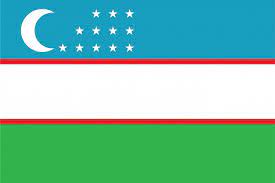 Xorijiy fuqaroning arizasi (33x43 mm oʻlchamdagi 1 ta fotosurat - fotosurat ariza shakliga yopishtiriladi);Qozogʻiston Respublikasi Mehnat kodeksiga muvofiq ish beruvchi va immigrant oʻrtasida tuzilgan mehnat shartnomasi.Jismoniy shaxslardan olinadigan daromad soligʻi boʻyicha dastlabki toʻlovni ikkinchi darajali banklarda yoki terminallarda Soliq qoʻmitasining hisob raqamiga - 101205 har oy uchun 2 oylik hisob koʻrsatkichi miqdorida toʻlaganlik boʻyicha kvitansiyasi - 6900 tenge (har 3 oy uchun 20700 tenge).Davlat chegarasini kesib oʻtish belgisi boʻlgan varaqadagi aniqlangan maʼlumotlar boʻlgan pasport (asl) sahifasi.Kostanay sh. barmoq izlari olinganligi va suratga tushilganligi toʻgʻrisida maʼlumotnoma (asl nusxasi),Forma 075-u  tibbiy maʼlumotnomalarTibbiy sugʻurta (asl nusxasi solishtirish uchun taqdim etiladi).ISHCHINING OʻZI QATNASHISHI TALAB QILINADI Aholiga ximat koʻrsatish markazidan ruxsat olgandan soʻng, darhol vaqtinchalik yashash ruxsatnomasini olish uchun murojaat qilingIshga joylashish uchun taqdim etilishi kerak boʻlgan hujjatlar roʻyxatiAriza-anketa, rahbarning imzosi va tashkilot muhri, agar muhr bo‘lmasa Tashkilot talonini taqdim etadi;Xorij fuqarosi yoki fuqaroligi boʻlmagan shaxsning haqiqiy shaxsini tasdiqlovchi hujjat fuqarolik (IIR);Mehnat shartnomasi (asl nusxasi)ENBEK.KZ bilan tuzilgan mehnat shartnomalarini qayd etishning yagona tizimidan maʼlumot (ENBEK.KZ dan skrinshot, qogʻozga chop etilgan koʻrinishda)Migratsion politsiyasida (Gogol 79A) yoki eQonaq - https://eqonaq.kz axborot tizimi yoki viza-migratsion portal - https://vmp.gov.kz/ orqali dastlabki roʻyxatdan oʻtish (kelganlik toʻgʻrisida bildirishnoma) zarur.Agar ishga oluvchi immigrantga vaqtinchalik yashash uchun berilishi kerak boʻlgan uy-joy egasi boʻlmasa, immigrantning yashashi uchun notarial tasdiqlangan rozilik.   ISH BERUVCHINING SHAXSAN OʻZI YOKI UNING ISHONCHNOMA BERILGAN VAKILI QATNASHISHI SHART.	_________________________________________		Mahalliy ijro etuvchi organning nomi_______________ fuqarosidan (fuqaroligi)	________________________________________	__________________________________________		Familiyasi, ismi, otasining ismi (mavjud boʻlsa)	_________________________________________	__________________________________________	Tugʻilgan sana_____________________________	Tugʻilgan joy____________________________	Shaxsni tasdiqlovchi hujjatning seriyasi va raqami 	__________________________________________Mehnat migrantiga ruxsatnoma berish (uzaytirish) toʻgʻrisida arizalar    Immigrantga 1, 2, 3 oy muddatga (keraksizini ustidan chizing) ish beruvchi - jismoniy shaxs qoʻlida uy xoʻjaligida uy ishchilari sifatida ishlash (xizmat koʻrsatish) uchun ruxsatnoma berishingizni/uzaytirishingizni (keraksizini ustidan chizing) soʻrayman. Men oʻzim haqimda quyidagi maʼlumotlarni taqdim etaman:1. Doimiy yashash joyi __________________________________________________________________________________________________________________________________________________________(fuqaroligi, toʻliq manzili, doimiy yashash joyi, davlat,viloyat, shahar, tuman, shaharcha, koʻcha, uy raqami, shu jumladan mobil telefon raqam).2.Oila tarkibi_______________________________________________________________________________________________________________________________________________________________________________________________________________________________________(oilaviy ahvoli, turmush oʻrtogʻining shaxsini tasdiqlovchi maʼlumotlar (familiyasi, ismi, agar mavjud boʻlsa, otasining ismi, tugʻilgan yili), bolalar soni, uy telefon raqami koʻrsatiladi)3. Qozogʻiston Respublikasidagi qarindoshlari yoki tanishlari __________________________________________________________________________________________________________________________________________________________(munosabatlar darajasi, toʻliq manzili, aloqa uchun telefon raqami, shu jumladan mobil telefon raqamini koʻrsating).4.Qozogʻiston Respublikasida vaqtinchalik yashash manzili_____________________________________________________________________________(shahar, tuman, koʻcha, uy, kvartira, telefon, shu jumladan mobil telefon)5.Ish beruvchining familiyasi, ismi, otasining ismi (mavjud boʻlsa), tugʻilgan yili _____________________________________________________________________________6. Ish beruvchining manzili _____________________________________________________________________________(ish joyi, shahar, tuman, koʻcha, uy, kvartira, telefon, shu jumladan mobil telefon)Qozogʻiston Respublikasining migratsiya va soliq qonunchiligini buzganlik boʻyicha javobgarlik toʻgʻrisida ogohlantirildi.F.I.SH (mavjud boʻlsa)___________________________________________imzo bilan.Номгӯи ҳуҷҷатҳо барои БАҚАЙДГИРИИ муҳоҷирони меҳнатӣ (TJK)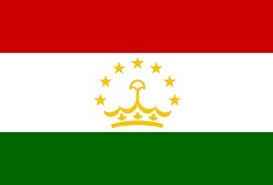 Ариза-анкета аз шаҳраванди хориҷӣ (1 расм 33х43 мм - расм ба Ариза-анкета часпонида мешавад);Шартномаи меҳнатии тартибдодашуда байни корфармо ва муҳоҷир мувофиқи Кодекси меҳнатии ҶҚРасидҳо дар бораи пардохти пешакии пардохти андоз аз даромади инфиродӣ ба Бонки сатҳи дуюм ё терминалҳо ба суратҳисоби Кумитаи андоз – 101205 дар ҳаҷми 2 НМҲ (нишондиҳандаи моҳона барои ҳисоб) барои ҳар моҳ - 6900 тенге (барои ҳар як 3 моҳ 20700 тенге.)Шиноснома (аслӣ) саҳифа бо варақаи муайянгардида ва бо маълумотҳо бо қайд дар бораи гузариши Сарҳади давлатӣ.Маълумотнома дар бораи гузаштани дактилоскопия ва расмгирӣ (аслӣ) ш. Костанай,Маълумотномаи тиббии шакли 075-уСуғуртаи тиббӣ (нусхаи аслӣ барои муқоиса пешниҳод мегардад).ҲУЗУР ДОШТАНИ КОРМАНД ҲАТМИСТ Баъди гирифтани иҷозат дар МХА (марказҳои хизматрасонии аҳолӣ) дарҳол ба ИИМ супоредНомгӯи ҳуҷҷатҳое, ки барои ба кор даромадан пешниҳод намудан зарур астАриза-анкета, имзои роҳбар ва мӯҳри ташкилот, агар мӯҳр набошад талони ташкилот Пешниҳод карда мешавад;Ҳуҷҷати ҳақиқии тасдиқкунандаи шахсияти шаҳрванди хориҷӣ ё шахси бе шаҳрвандӣ (РИМ);Шартномаи меҳнатӣ (аслӣ)Маълумот аз низоми ягонаи бақайдгирии шартномаҳои меҳнатӣ аз ENBEK.KZ (скриншот аз ENBEK.KZ дар намуди чопшуда, дар коғаз)Ҳатман гузаштани бақайдгирии аввалин (огоҳӣ дар бораи омадан) дар Политсияи муҳоҷиратӣ (Гогол 79А), ё ба восиати низоми иттилоотии eQonaq - https://eqonaq.kz , ё ба воситаи портали раводиди-муҳоҷиратӣ - https://vmp.gov.kz/ .Розигии тасиқшудаи нотариалӣ ба истиқомати муҳоҷир, дар ҳолате, ки агар хизматқабулкунанда соҳибмулки хона намебошад, ки ба муҳоҷир барои истиқомати муваққатии ӯ пешниҳод мегардад  ҲУЗУРИ ҲАТМИИ КОРФАРМО Ё АЗ РӮИ ВАКОЛАТНОМА АЗ Ӯ.Номи мақомоти иҷроияи маҳаллӣаз шаҳрванд (шаҳрвандӣ)_______________	________________________________________	__________________________________________		Насаб, ном ва номи падар (ҳангоми мавҷуд будан)	_________________________________________	__________________________________________	Санаи таваллуд_____________________________	Ҷои таваллуд____________________________	Силсила ва № ҳуҷҷати тасдиқкунандаи шахсият 	__________________________________________Ариза дар бораи додани (тамдид намудани) иҷозат ба муҳоҷири меҳнатӣ    Аз Шумо хоҳиш менамоям иҷозат ба Муҳоҷирати меҳнатӣ ба мӯҳдати 1, 2, 3 моҳ (нолозимаро хат кашед) барои иҷрои кор (расонидани хизматрасонӣ) дар корфармо – шахси воқеӣ ба сифати коргари хонагӣ дар Хоҷагии хонагӣ диҳед/ дароз кунед (нолозимаро хат кашед)Дар бораи худ чунин маълумот медиҳам:1.Доимо истиқомат мекунад __________________________________________________________________________________________________________________________________________________________(шаҳрвандӣ, суроғаи пурраи истиқомати доимӣ, давлат, вилоят, шаҳр, шаҳрак, кӯча, рақами хона, аз он ҷумла телефони мобилӣ нишон дода мешавад).2.Ҳайати оила_______________________________________________________________________________________________________________________________________________________________________________________________________________________________________(вазъи оилавӣ, маълумотҳои муқарраршудаи ҳамсар (насаб, ном ва ҳангоми мавҷуд будан номи падар, соли таваллуд), шумораи кӯдакон, телефони хонагӣ нишон дода мешавад)3.Хешовандон ё шиносон дар Ҷумҳурии Қазоқистон __________________________________________________________________________________________________________________________________________________________(сатҳи хешигӣ, суроғаи пурра, телефони тамос, аз он ҷумла телефони мобилӣ нишон дода мешавад).4.Суроғаи истиқомати муваққатӣ дар Ҷумҳурии Қазоқистон_____________________________________________________________________________(шаҳр, ноҳия, кӯча, хона, ҳуҷра, телефон, аз он ҷумла телефони мобилӣ)5.Насаб, ном, номи падар (ҳангоми мавҷуд будан), соли таваллуди корфармо_____________________________________________________________________________6.Суроғаи корфармо _____________________________________________________________________________ (ҷойҳои кор, шаҳр, ноҳия, кӯча, хона, ҳуҷра, телефон, аз он ҷумла телефони мобилӣ)Дар бораи ҷавобгарӣ барои вайронкунии қонунгузории муҳоҷиратӣ ва андозии Ҷумҳурии Қазоқистон огоҳ гардидаамН.Н.НП (ҳангоми мавҷуд будан)_____________________________________бо имзо.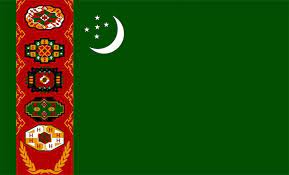 Zähmet migrantlaryny BELLIGE ALMAK üçin resminamalaryň sanawy (TKM)Daşary ýurt raýatyndan Sowalnama-arzasy (1 surat 33х43 mm – surat Sowalnama-arzasyna ýelmenilýär);GR Zähmet kodeksine laýyklykda iş berijiniň we immigrantyň arasynda düzülen Zähmet şertnamasySalgyt komitetiniň hasabyna ikinji derejeli Banklarda ýa-da terminamallaryň üsti bilen şahsy girdeji salgydyň deslapky töleginiň geçirilendigi hakynda töleg-haty – 2IAHG möçberinde 101205 her aý üçin - 6900 tenge (her 3 aý üçin 20700 tenge.)Döwlet serhedini kesip geçmek hakynda bellik bilen kagyzyň kesgitlenilen we maglumatly sahypalary bilen pasport (asyl nusgasy).Kostanaý ş. daktiloskopirleme we surat alma geçendigi hakynda kepilnama (asyl nusga),075-u görnüşli lukmançylyk kepilnamasyLukmançylyk ätiýaçlandyryşy (asyl nusgasy deňeşdirmek üçin berilýär).IŞGÄRIŇ HÖKMANY GATNAŞYGY        IHM rugsatnama alnandan soň WÝR bermeliIşe girmek üçin berilmeli resminamalaryň sanawySowalnama-arzasy, ýolbaşçynyň goly we guramanyň möhüri, eger-de möhür ýok bolsa, guramanyň talony Berilýär;Daşary ýurtlynyň ýa-da raýatlygy bolmadyk tarapyň şahsyýetini tassyklaýan hereket edýän resminama (ŞKB);Zähmet şertnamasy (asyl nusga)ENBEK.KZ zähmet şertnamalaryny hasaba alyş ýeke-täk ulgamdan maglumat (ENBEK.KZ çap edilen, kagyz görnüşinde skrinşot)Migrasiýa polisiýasynda (Gogol 79A) ýa-da eQonaq - https://eqonaq.kz maglumat ulgamynyň üsti bilen ýa-da https://vmp.gov.kz/ wiza-migrasiýa portalynyň üsti bilen birinji bellige alnyşy hökman geçmeli (gelendigi hakynda habarnama). Eger-de hyzmat alyjy immigranta onuň wagtlaýyn ýaşamagy üçin berilýän ýaşaýyş jaýyň eýesi bolmasa, immigrantyň ýaşamagyna notarial tassyklanylan razylyk haty  IŞ BERIJINIŇ ÝA-DA YNANÇ HATY BOÝUNÇA ONUŇ ADYNDAN GATNAŞMAGY HÖKMANY._______________________________________	                                                                    ýerli ýerine ýetiriji edaranyň ady                                                                                            raýat___________________________________	    ________________________________________	    ________________________________ tarapyndan                                                                                   Familiýasy, ady, atasynyň ady (bar bolsa)	    _________________________________________	    __________________________________________	    Doglan senesi_____________________________	    Doglan ýeri____________________________	    Şahsyýetini tassyklaýan resminamanyň tapgyry we belgisi 	    __________________________________________Zähmet migrantyna rugsat bermek (uzaltmak) hakynda arza    Öý hojalygynda öý işgäri hökmünde iş berijide – fiziki tarapda işleri ýerine ýetirmek (hyzmatlary ýerine ýetirmek) üçin 1, 2, 3 aý möhleti bilen (gerekmejeginiň üstüni çyzmaly) zähmet Immigrantyna rugsat bermegi / uzaltmagy (gerekmejeginiň üstüni çyzmaly) Sizden soraýaryn.Özüm barada aşakdaky maglumatlary habar berýärin:1.Hemişelik ýaşaýar __________________________________________________________________________________________________________________________________________________________(raýatlygy, hemişelik ýaşaýan ýeriniň doly salgysy, ýurdy, welaýaty, şäheri, etraby, obasy, köçesi, jaýyň belgisi, şol sanda öýjükli belgisi görkezilýär).2.Maşgala düzümi_______________________________________________________________________________________________________________________________________________________________________________________________________________________________________(maşgala ýagdaýy, äriniň / aýalynyň kesgitlenilen maglumatlary (familiýasy, ady we bar bolan ýagdaýynda atasynyň ady, doglan ýyly), çagalarynyň sany, öý telefon belgisi görkezilýär)3.Gazagystan Respublikasynda garyndaşlary ýa-da tanyşlary __________________________________________________________________________________________________________________________________________________________(garyndaşlyk derejesi, doly salgysy, habarlaşmak üçin telefon belgisi, şol sanda öýjükli belgisi görkezilýär).4. Gazagystan Respublikasynda wagtlaýyn ýaşaýan salgysy_____________________________________________________________________________(şäher, etrap, köçe, jaý, öý, telefon, şol sanda öýjükli belgisi)5.Iş berijiniň familiýasy, ady, atasynyň ady (bar bolsa), doglan ýyly _____________________________________________________________________________6.Iş berijiniň salgysy _____________________________________________________________________________(işleýän ýerleri, şäher, etrap, köçe, jaý, öý, telefon, şol sanda öýjükli belgisi)Gazagystan Respublikasynyň migrasiýa we salgyt kanunçylygyny bozandygy üçin jogapkärçiligi hakyndaF.A.A.a. (bar bolsa)___________________________________________gol.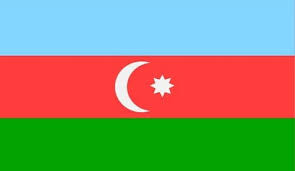 Əmək miqrantlarının QEYDİYYATDAN KEÇMƏSİ üçün sənədlərin siyahısı (AZ)Xarici vətəndaşın Ərizə forması (33x43 mm ölçüdə 1 fotoşəkil - şəkil Ərizə formasına yapışdırılır);Qazaxıstan Respublikasının Əmək Məcəlləsinə uyğun olaraq işəgötürənlə immiqrant arasında əmək müqaviləsi bağlanır;İkinci dərəcəli banklarda və ya terminallarda fərdi gəlir vergisinin ilkin ödənilməsi üçün Vergi Komitəsinin 101205 hesabına hər ay üçün 2 MƏH məbləğində - 6900 tengə- odənilməsi haqqında qəbzlər (hər 3 ay üçün 20.700 tengə);Dövlət sərhədini keçmək haqqında işarəsi olan vərəqin quraşdırılması məlumatları olan Pasportun (əsli) vərəqləri;Barmaq izinin alınması və fotoşəkilin (əsli) çəkdirilməsi haqqında şəhadətnamə, Kostanay ş.;Tibbi arayışlar forma 075-u;Tibbi sığorta (əsli yoxlanılmaq üçün verilir);İŞÇİNİN OLMASI MƏCBURİDİR. Mərkəzdən icazə aldıqdan sonra dərhal müvəqqəti yaşayış icazəsi üçün müraciət edin.İşə düzəlmək təqdim edilməli olan sənədlərin siyahısıƏrizə forması, təşkilat rəhbərinin imzası və möhürü, möhürü yoxdursa, təşkilatın talonunu təqdim etmək;Əcnəbinin və ya vətəndaşlığı olmayan şəxsin etibarlı şəxsiyyət sənədi (İİN);Əmək müqaviləsi (əsli)ENBEK.KZ-dən əmək müqavilələrinin qeydiyyatı üçün vahid sistemdən məlumat (ENBEK.KZ-dən skrinşot kağız üzərində çap olunmuş formada)İstər eQonaq məlumat sistemi https://eqonaq.kz, istərsə də viza və miqrasiya portalı - https://vmp.gov.kz/ vasitəsilə Miqrasiya Polisində (Qoqol 79A) ilkin qeydiyyatdan (gəlmə bildirişi) keçmək lazımdır. Xidməti alan immiqrantın müvəqqəti yaşaması üçün ona verilən mənzilin sahibi deyilsə, immiqrantın yaşayış yeri üçün notarial təsdiq edilmiş razılıqİŞ VERƏNİN YA DA ONUN ADINDAN ETİBARNAMƏ ÜZRƏ NÜMAYƏNDƏNİN OLMASI MƏCBURİDİRƏmək miqrantına icazənin verilməsi (uzadılması) haqqında Ərizə	Sizdən xahiş edirəm ki, əmək immiqrantına 1, 2, 3 ay (lazım olmayanın üzərindən xətt çəkin) müddətinə işə götürənlər – fiziki şəxslərdə ev təsərrüfatında ev işçisi kimi iş görmək (xidmətlər üçün) üçün icazə verəsiniz/uzadasınız (lazım olmayanın üzərindən xətt çəkin). Özüm haqqında aşağıdakı məlumatları təqdim edirəm:1.Daimi yaşayır (vətəndaşlığı, tam ünvanı, daimi yaşayış yeri, ölkə, rayon, şəhər, rayon, qəsəbə, küçə, ev nömrəsi, o cümlədən mobil).2.Ailə tərkibi(ailə vəziyyətini, həyat yoldaşının şəxsiyyətini təsdiq edən məlumatları (soyadı, adı və varsa atasının adı, doğum ili), uşaqların sayını, ev telefon nömrəsini göstərir)3. Qazaxıstan Respublikasında qohumları və ya tanışları (qohumluq dərəcəsini, tam ünvanı, əlaqə telefon nömrəsini, o cümlədən mobil telefon nömrəsini göstərir).4. Qazaxıstan Respublikasında müvəqqəti yaşayış ünvanı(şəhər, rayon, küçə, ev, mənzil, telefon, o cümlədən mobil)5.İş verənin soyadı, adı, atasının adı (varsa), doğum ili 6.İş verənin ünvanı (iş yeri, şəhər, rayon, küçə, ev, mənzil, telefon, o cümlədən mobil)Qazaxıstan Respublikasının miqrasiya və vergi qanunvericiliyinin pozulmasına görə məsuliyyət barədə xəbərdarlıq edildim.S.A.A (varsa)					imza.Աշխատանքային ներգաղթյալների ԳՐԱՆՑՄԱՆ փաստաթղթերի ցանկ (ARM)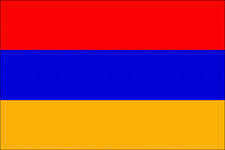 Օտարերկրյա քաղաքացու Դիմում-հարցաթերթիկ (33х43 մմ չափերի 1 լուսանկար: Լուսանկարը փակցվում է Դիմում-հարցաթերթիկին).ՂՀ աշխատանքային օրենսգրքի համապատասխան գործատուի և ներգաղթյալի միջև կազմված աշխատանքային պայմանագիրՀարկային կոմիտեի հաշվին երկրորդ մակարդակի բանկերում կամ տերմինալներում անհատական ​​եկամտահարկի նախնական վճարման անդորրագրեր՝ - 101205, 2МРП (ԱՀՑ՝  - ամսական հաշվարկային ցուցանիշ) չափով յուրաքանչյուր ամսվա համար՝ 6900 տենգե (յուրաքանչյուր երեք ամսվա համար՝ 20700 տենգե։)Անձնագրի (բնօրինակ) քաղաքացու անձը հաստատող տվյալներով և պետական սահմանը հատելու մասին տվյալներով էջերը։Տեղեկանք մատնադրոշման և լուսանկարահանվելու մասին (բնօրինակ) ք.Կոստանայ,Բժշկական տեղեկանքներ՝ 075-ու (075-у) ձևԲժշկական ապահովագրություն (բնօրինակը ստուգման համար է տրամադրվում):ԱՇԽԱՏՈՂԻ ՆԵՐԿԱՅՈՒԹՅՈՒՆԸ ՊԱՐՏԱԴԻՐ Է         Բնակչության սպասարկման կենտրոնում (ԲՍԿ՝ Центр обслуживания населения - ЦОН) թույլտվություն ստանալուց հետո անմիջապես դիմել ժամանակավոր կացության թույլտվություն ստանալու համար (ԺԿԹ՝ Разрешение на временное проживание - РВП)Աշխատանքի դիմելու համար անհրաժեշտ փաստաթղթերի ցանկԴիմում-հարցաթերթիկ, ղեկավարի ստորագրություն և կազմակերպության կնիք: Եթե կնիքը բացակայում է՝ ներկայացվում է կազմակերպության կտրոնը.Օտարերկրացու անձը կամ առանց քաղաքացիության անձի ինքնությունը հաստատող փաստաթուղթ (ԱՆՀ՝ Անհատական նույնականացման համար - ИИН).Աշխատանքային պայմանագիր (բնօրինակ)Տեղեկություններ աշխատանքային պայմանագրերի հաշվառման միասնական համակարգից՝ ENBEK.KZ (սկրինշոտ ENBEK.KZ-ից՝ թղթի վրա տպված)Առաջնային գրանցումը (ծանուցում ժամանման մասին) անպայման պետք է անցնել Միգրացիոն ոստիկանությունում (Գոգոլի 79Ա) կամ eQonaq - https://eqonaq.kz տեղեկատվական համակարգի միջոցով կամ վիզաների և միգրացիայի պորտալի միջոցով՝ https://vmp.gov.kz/:Նոտարական կարգով վավերացված համաձայնություն ներգաղթյալի բնակության համար, եթե ծառայություն ստացողը ներգաղթյալին ժամանակավոր բնակության համար տրամադրվող բնակարանի սեփականատեր չի հանդիսանում:  ԳՈՐԾԱՏՈՒԻ ԿԱՄ ՆՐԱ ԿՈՂՄԻՑ ՏՐՎԱԾ ԼԻԱԶՈՐԱԳՐՈՎ ՆԵՐԿԱՅԱՑՈՒՑՉԻ ՆԵՐԿԱՅՈՒԹՅՈՒՆԸ ՊԱՐՏԱԴԻՐ Է:_______________________________________	                                                           Տեղական գործադիր մարմնի անվանումը                                                                                            քաղաքացի (քաղաքացիությունը)_____________	    __________________________________________		Ազգանունը, անունը, հայրանունը(առկայության դեպքում)	    _________________________________________	    Ծննդյան ամսաթիվը_____________________	    Ծննդավայրը____________________________	    Անձը հաստատող փաստաթղթի սերիան և 	համարը 	    ______________________________________Դիմում աշխատանքային ներգաղթյալին թույլտվություն տալու (երկարաձգելու) մասին    Խնդրում եմ Ձեզ աշխատանքային ներգաղթյալին 1, 2, 3 ամսով (ավելորդը ջնջել) թույլտվություն տալ/երկարաձգել (ավելորդը ջնջել) գործատուների մոտ - ֆիզիկական անձանց մոտ տնային  տնտեսությունում որպես տան աշխատող աշխատանքներ կատարելու (ծառայություններ մատուցելու) համար:Իմ մասին հետևյալ տեղեկություններն եմ հաղորդում.1. Մշտական բնակվում է՝ __________________________________________________________________________________________________________________________________________________________(նշվում է քաղաքացիությունը, մշտական բնակության վայրի լրիվ հասցեն, երկիրը,մարզը, քաղաքը, շրջանը, ավանը, փողոցը, տան համարը, այն թվում՝ բջջայինի համարը):2. Ընտանիքի կազմը՝__________________________________________________________________________________________________________________________________________________________(նշվում է ընտանեկան դրությունը, ամուսնու անձը հաստատող տվյալները (ազգանունը, անունը և առկայության դեպքում՝ հայրանունը, ծննդյան տարին) և երեխաների քանակը, տան հեռախոսահամարը)3. Բարեկամները կամ ծանոթները Ղազախստանի Հանրապետությունում՝ __________________________________________________________________________________________________________________________________________________________(նշվում է բարեկամական աստիճանը, լրիվ հասցեն, կոնտակտային հեռախոսահամարը, այդ թվում՝լ բջջայինը):4. Ժամանակավոր բնակության հասցեն Ղազախստանի Հանրապետությունում՝_____________________________________________________________________________(քաղաք, շրջան, փողոց, տուն, բնակարան, հեռախոսահամար, այդ թվում՝ բջջային)5. Գործատուի ազգանունը, անունը հայրանունը (առկայության դեպքում), ծննդյան տարին՝ _____________________________________________________________________________6. Գործատուի հասցեն՝ _____________________________________________________________________________(աշխատանքի վայրը, քաղաք, շրջան, փողոց, տուն, բնակարան, հեռախոսահամար, այդ թվում՝ բջջային)Ղազախստանի Հանրապետության միգրացիոն և հարկային օրենսդրության խախտման համար պատասխանատվության մասին նախազգուշացված եմ:ԱԱՀ (առկայության դեպքում)___________________________________________ստորագրություն:Yerli icra orqanının adıVətəndaş (vətəndaşləğı)Soyadı, adı, atasının adı (olduqda)Doğum tarixiDoğulduğu yerŞəxsiyyəti təsdiqləyən sənədin seriyası və №-si